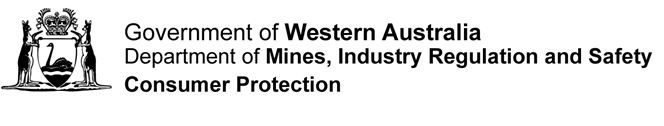 Small retail shop application for certificateApplicant informationApplicant type (select one) * Individual/sole traderCompany (body corporate) - To apply on behalf of a company, you must be a director, shareholder or secretary of the company, or be authorised to act on behalf of the company.PartnershipApplicant name* full name of the individual/sole trader, company or partnership applying for the small retail shop certificate._________________________________________________________________________Applicant contact*Phone*_______________ Mobile _________________ Other _______________________Email* ___________________________________________________________________Registered trading name and location The retail shop above is/will be trading under the registered trading name of:_________________________________________________________________________Shop address*__________________________________________________________________________________________________________________________________________________Suburb*____________________________________State*_______Postcode*__________Is this business currently operating? *YesNo If No, when will the business commence operations (date) __________________________Postal address __________________________________________________________________________________________________________________________________________________Suburb*____________________________________State*_______Postcode*__________Retail shop operationsThe applicant owns and operates the shop referred to above and no other person or body corporate owns or operates the shop. YesNo The retail shop above is operated for the benefit of the individual applicant(s) or the members of the applicant body corporate and their respective families. YesNo The individual applicants or members of the applicant body corporate are personally and actively engaged in the retail shop. YesNo What is the maximum number of persons (including applicants or members of the applicant body corporate) engaged in operating the retail shop at any given time? * ______________How many hours each week are the individual applicant(s) or members of the applicant body cooperate engaged in operating the retail shop? Applicant/member name ___________________________________________hours_____Applicant/member name ___________________________________________hours_____Applicant/member name ___________________________________________hours_____Applicant/member name ___________________________________________hours_____Applicant/member name ___________________________________________hours_____Do you or any other applicants listed on this application form own or operate any other retail shop either alone or with other persons? YesNo If Yes, please list all trading names and addresses Trading name________________________________________________________________Shop address___________________________________________________________________________________________________________________________________________Suburb__________________________________________State_______Postcode_________Trading name________________________________________________________________Shop address___________________________________________________________________________________________________________________________________________Suburb__________________________________________State_______Postcode_________Trading name________________________________________________________________Shop address___________________________________________________________________________________________________________________________________________Suburb__________________________________________State_______Postcode_________Do you trade under a franchise agreement, business lease or any other agreement? *YesNo If Yes, does the agreement allow for the franchisor or any other person or their agent to enter the shop or assign the right to operate the retail shop? YesNo Does the shop trade under a trust?Family trustUnit trustDiscretionary trustOtherNo, the shop does not trade under a trustDeclarationI am authorised to make this application as the applicant or member of the applicant group. The information provided in this application is correct, to the best of my knowledgeSignature: ……………………………………………………………Date: ……………………………..